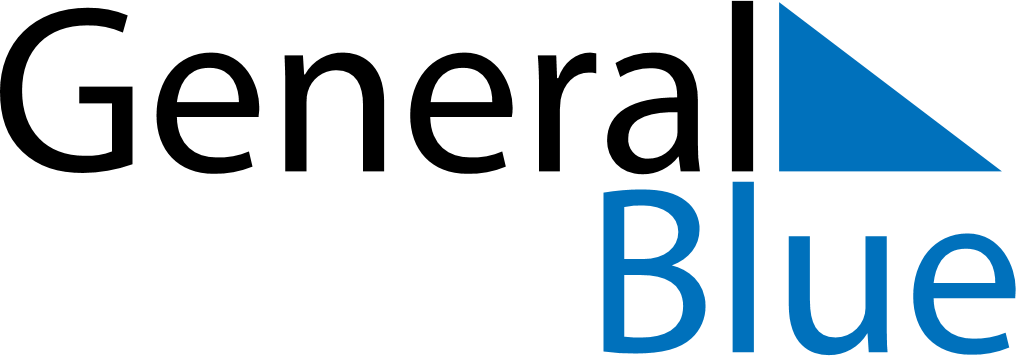 September 2025September 2025September 2025September 2025BrazilBrazilBrazilSundayMondayTuesdayWednesdayThursdayFridayFridaySaturday12345567891011121213Independence Day14151617181919202122232425262627282930